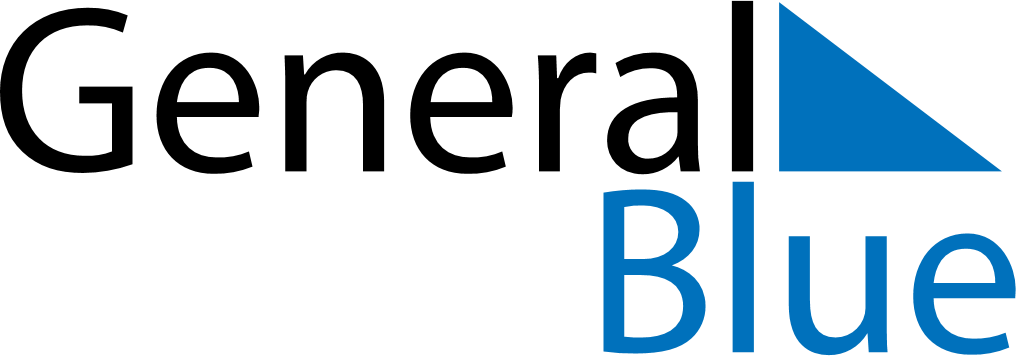 June 2018June 2018June 2018IrelandIrelandMONTUEWEDTHUFRISATSUN12345678910First Monday in June11121314151617Father’s Day18192021222324252627282930